ПРИКАЗ № 253-ВИНа основании поступивших заявлений и документов в соответствии с п. 9.2.11 Устава Ассоциации СРО «Нефтегазизыскания-Альянс», п. 3.7 Положения о реестре членов Ассоциации СРО «Нефтегазизыскания-Альянс»:ПРИКАЗЫВАЮВнести в реестр членов Ассоциации в отношении ООО «Сети Столицы» (ИНН 9728039070), номер в реестре членов Ассоциации - 466:Внести в реестр членов Ассоциации в отношении ООО «ТСК Магистраль» (ИНН 7725365033), номер в реестре членов Ассоциации - 387Внести в реестр членов Ассоциации в отношении АО «УК АПТ «ОСАНОВО-ДУБОВОЕ» (ИНН 5049025189), номер в реестре членов Ассоциации - 393Внести в реестр членов Ассоциации в отношении ООО НПФ «Стройнефтегазизоляция» (ИНН 1102029561), номер в реестре членов Ассоциации - 463Генеральный директор                                                                                                   А.А. Ходус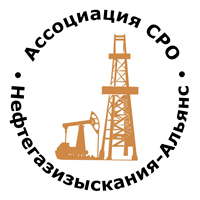 Ассоциация саморегулируемая организация«Объединение изыскателей для проектирования и строительства объектов топливно-энергетического комплекса«Нефтегазизыскания-Альянс»Об изменении сведений, содержащихся в реестре членов08.07.2022 г.Категория сведенийСведенияФамилия, имя, отчество лица, осуществляющего функции единоличного исполнительного органа юридического лица и (или) руководителя коллегиального исполнительного органа юридического лицаГенеральный директор Куринный Олег АлександровичКатегория сведенийСведенияМесто нахождения юридического лица и его адрес115054, РФ, г. Москва, вн. Тер. Г. муниципальный округ Замоскворечьеул. Дубининская, д.35, помещ. 44, ком. 2,3,4,5Категория сведенийСведенияСведения о соответствии члена саморегулируемой организации условиям членства в саморегулируемой организации, предусмотренным законодательством Российской Федерации и (или) внутренними документами саморегулируемой организацииСоответствуетСоответствие требованиям, предъявляемым к членам, выполняющим инженерные изыскания для строительства особо опасных и технически сложных объектов, не установленоСведения о результатах проведенных саморегулируемой организацией проверок члена саморегулируемой организации и фактах применения к нему мер дисциплинарного воздействияСоответствие требованиям, предъявляемым к членам, выполняющим инженерные изыскания для строительства особо опасных и технически сложных объектов, не установленоКатегория сведенийСведенияДата и основания прекращения членства в саморегулируемой организацииОснование прекращения членства: Часть 3.1 ст. 55.17Членство прекращено с 08.07.2022 Часть 3.1 ст. 55.17Письмо Исх. № 17/1 от 25.06.2022, вх. № 158 от 08.07.2022.